Millerton NewsDecember 2015Principal:  Tom McCabe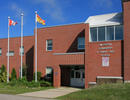 SKATINGSkating will be on December 8 for K-4 and December 14 for Grades 5-8.  The bus will depart the school at 8:45 am.  Students are reminded to dress appropriately.  Helmets are Mandatory.  Reminder, that when students take off their skates they are to return to the bench area with their teacher.  Thank you to everyone who comes and ties skates and joins in on this fun activity. 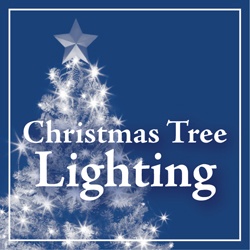 LIGHTING OF CHRISTMAS TREEEveryone is welcome to come join us for the lighting of our Christmas tree on Thursday, December 10 at 6:30 pm.MIDDLE SCHOOL CHRISTMAS FORMALOur middle school Christmas formal will be on Thursday, December 10 at 7:00 pm – 9:00 pm.CHRISTMAS TURKEY DINNEROur Christmas turkey dinner will be on Thursday, December 10.  Only turkey dinner will be served this day.  Please return by Tuesday, December 8. CHRISTMAS CONCERTOur Christmas concert will be held on Wednesday, December 16 at 9:00 am.  Storm date will be Thursday, December 17 at 9:00 am.BEAR’S DENThe Bear's Den is open on Friday, December 4 and December 11 from 7-10pm. Cost is $2.00.  Millerton students may sign in a student from another Middle School if they wish but are responsible for their behavior while visiting. If for any reason there is not school on a Friday (ie. storm day, teacher meetings, etc.) the Bear's Den will not run that week. HOME AND SCHOOL NEWSDecember 4 and 18 – Popcorn Friday $1.00/BagTickets are being sold on a light up snowman.   Draw date is Wednesday, December 16.  Cost is $2.00/ticket or 3 for $5.00.Subway Peelers are available for $10.00.  Makes  a great Christmas gift.  Just send money with child and peeler will be sent home with them.FUNNY CHRISTMAS SWEATER DAYOn Thursday, December 17 we are asking everyone to wear any kind of Christmas sweater.  It can be ugly, funny, red, green or anything to do with Christmas.YOGAYoga is held every Tuesday and Thursday evenings at 6:00 pm at the school.  Cost is $5.00 per drop in.INCLEMENT WEATHERPHONE # 778-7669DATES TO REMEMBERDecember 11 – Last Day for CafeteriaDecember 18 – Last Day of Classes/PJ DayJanuary 4 – No School – School Improvement DayJanuary 5 – First Day of ClassesJanuary 11 – Cafeteria OpensMERRY CHRISTMAS AND HAPPY NEW YEAR FROM ALL THE STAFF OF MILLERTON SCHOOL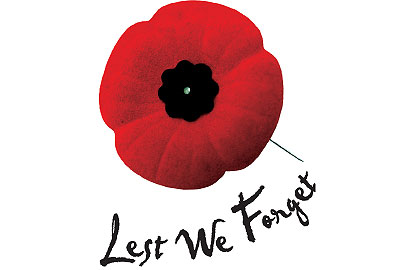 